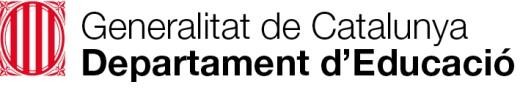 Escola MontanyansCertificat dels acords que s’han pres en el consell escolarNúria Rico Salvador, com a secretària, del centre educatiu Escola Montanyans,Certifico:Que en la reunió del consell escolar, de 26 de gener de 2024, s’ha pres el següent acord:  Es presenta i s’aprova el tancament de l’estat de comptes de l’any 2023.Es presenta i s’aprova del pressupost per l’any 2024. Lloc i dataCastellet i La Gornal, 26 de gener de 2024.  Signatura de la secretària	Vistiplau del director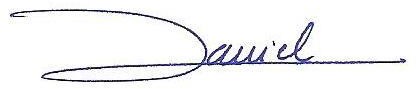 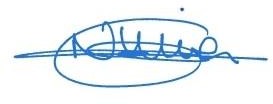 